CV Pascal Lenstra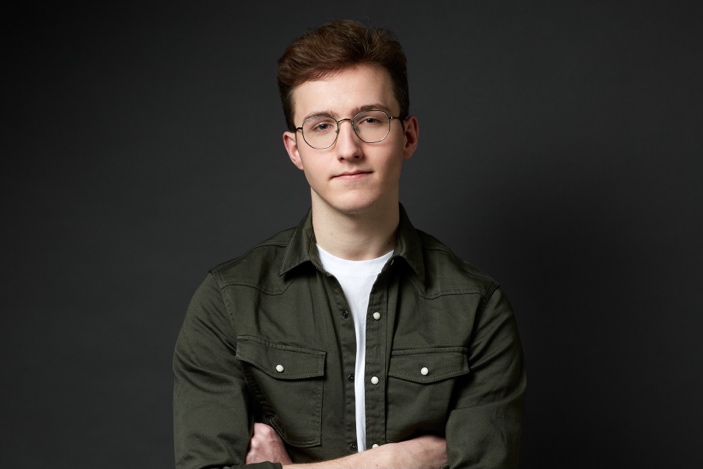 Persoonsgegevens:Naam: Pascal Lenstra
Mobiel: +31619788533E-mailadres: p.lenstra@icloud.comGeboortedatum: 13-08-2003Nationaliteit: NederlanderGegevens uiterlijk:Kleur ogen: donkergroenKleur haar: bruinUiterlijk: West-EuropeesLichaamslengte: 1.85 mOpleidingsgegevens:2015-2020 Scholengemeenschap Nehalennia HAVO2020-2025 Fontys JournalistiekWorkshops/ cursussen:2023 JeugdTheaterSchoolZeeland – Ambitie 18+2023 Toneelmeester Amsterdam – Vooropleiding Beginners 16+Figuratie-ervaring:- 2023 Elixer – Rol: bezoeker wegrestaurant- 2023 De Vaandeldragers 5 – Rol: personeel museumFilm/ TV ervaring:-Theaterervaring:-Speciale vaardigheden:
Sporten: tennis, voetbal, sportschool
